ИЗВЕЩЕНИЕ Дарагановского  сельского исполнительного комитета о прямой продаже без проведения аукциона  пустующих домов (квартир), с понижением первоначальной цены продажи на 80 процентовДарагановским сельским исполнительным комитетом проводится   прямая продажа без проведения аукциона с понижением первоначальной цены продажи на 80 процентов пустующих домов (квартир), включенных в реестр пустующих домов г.Осиповичи и Осиповичского района, признанных судом бесхозяйными и переданных в собственность Дарагановского сельсовета согласно Указу Президента Республики Беларусь от 4 сентября 2018 г. № 357 «О пустующих и ветхих домах» и постановлению Совета Министров Республики Беларусь от 6 декабря 2018 г. № 878 «О некоторых мерах по реализации Указа Президента Республики Беларусь от 4 сентября 2018 г. №357».Дата опубликования  03.09.2021Дата опубликования  03.09.2021Не позднее 10 рабочих дней после истечения 30 календарных дней со дня опубликования сведений о прямой продаже пустующего дома сельский  исполнительный комитет при подаче одной заявки принимает решение о прямой продаже пустующего дома.  При покупке пустующего дома путем прямой продажи между покупателем и сельским исполнительным комитетом заключается договор-купли продажи.В течение 10 рабочих дней со дня принятия решения о прямой продаже пустующего дома покупатель должен внести оплату стоимости пустующего дома, а также возместить расходы, связанные с подготовкой документации на продажу пустующего дома.В течение месяца со дня подписания договора купли-продажи покупатель обязан обратиться в отдел землеустройства райисполкома с заявлением о предоставлении земельного участка для обслуживания проданного дома.В случаи подачи нескольких заявок от претендентов на покупку пустующей квартиры (если в отношении каждого из претендентов отсутствуют основания для отказа в отчуждении ему пустующего или ветхого дома) сельским исполнительным комитетом будет проводиться аукцион по продаже пустующей квартиры.Сельский  исполнительный комитет принимает решение об отказе претенденту на покупку пустующего или ветхого дома в случае, если:- представлены не все необходимые документы;- представленные документы не соответствуют требованиям законодательства.Адрес и  номер контактного телефона: 213760 Могилевская область, аг. Дараганово, ул.Почтовая,2, тел. (802235) 36175, 36847.  ПРИЛОЖЕНИЕ ______________________________________________________________(Минский городской, районный, городской (города______________________________________________________________областного подчинения) исполнительный комитет)______________________________________________________________(фамилия, собственное имя, отчество (если таковое______________________________________________________________имеется) физического лица (индивидуального______________________________________________________________предпринимателя), полное наименование______________________________________________________________юридического лица, от имени которых ______________________________________________________________заявка подается, адрес места жительства______________________________________________________________(пребывания, нахождения),______________________________________________________________контактный телефон)ЗАЯВКА
претендента на покупку пустующего или ветхого дома без проведения аукциона по продаже пустующих и ветхих домовОзнакомившись с информацией о продаже без проведения аукциона ______________________________________________ одноквартирного (блокированного) (указывается этажность и материал стен)жилого дома (квартиры в блокированном жилом доме) (нужное подчеркнуть), расположенного(ой) по адресу: _________________________________________________,с инвентарным номером _______________________________________________________,(согласно данным единого государственного регистра недвижимого имущества, прав на него и сделок с ним (при его наличии)опубликованной (размещенной) _________________________________________________(наименование печатного средства массовой информации,_____________________________________________________________________________дата публикации (адрес официального сайта местного исполнительного комитета в глобальной________________________________________________, выражаю готовность приобрестикомпьютерной сети Интернет, дата доступа)указанное имущество и прошу принять настоящую заявку, а также прилагаемые к ней документы.Извещен(а) о том, что в случае поступления двух заявок от претендентов на покупку указанного одноквартирного (блокированного) жилого дома (квартиры в блокированном жилом доме) (нужное подчеркнуть) его (ее) продажа будет осуществляться по результатам аукциона.Перечень документов (копий документов), прилагаемых к настоящей заявке:_____________________________________________________________________________(указывается название документа (копии документа), его реквизиты и количество листов_____________________________________________________________________________каждого документа)_____________________________________________________________________________ ________________________________________________________________________(реквизиты доверенности в случае, если заявка подписана представителем заявителя)Наименование объектаКвартира в блокированном жилом домеМестонахождениеобъектааг. Ковгары, ул. Заводская д.23, кв.1Продавец объектаДарагановский сельский исполнительный комитетОписание объектаНазначение: квартира; общая площадь 21.0 кв.м, материал стен – кирпич;  этажность/- 1/-; степень износа – 65 %; Имущественные права/ограничение прав в отношении капитального строения и земельного участкаквартира признана бесхозяйной и передана в собственность  Дарагановского сельского совета по решению суда Осиповичского района от 14.11.2019 (вступило в силу 30.11.2019г.), кадастровый номер земельного участка -, площадью -, целевое назначение -Цена продажи с понижением на 80%, бел. рублей  200,00 (двести белорусских рублей)Возмещение затрат покупателем, бел.руб. 82,4  (восемьдесят два рубля сорок копеек) белорусского рубля –  возмещение расходов по изготовлению оценки жилого домаАдрес, время и порядок приема заявокаг. Дараганово, ул. Почтовая, д.2; время приема с 8.00-13.00 и 14.00-17.00 по рабочим дням. Заявки принимаются до истечения 30 календарных дней со дня опубликования сведений о прямой продаже пустующей квартиры №1 в доме № 23 в аг. Ковгары Осиповичского районаПредоставлениедокументов- заявка по установленной форме (прилагается),- гражданином - копия документа, удостоверяющего личность без нотариального засвидетельствования;- представителем гражданина – доверенность, оформленная в соответствии с требованиями  законодательства;- индивидуальным предпринимателям – копия свидетельства о государственной регистрации без  нотариального засвидетельствования;- представителем или уполномоченным должностным лицом юридического лица Республики Беларусь – доверенность, выданная юридическим лицом, или документ, подтверждающий полномочия должностного лица, копии документов,   подтверждающих   государственную   регистрацию   юридического лица,     без нотариального засвидетельствования, документ с указанием банковских реквизитов юридического лицаг. Ковгарыул. Заводская д.23, кв.1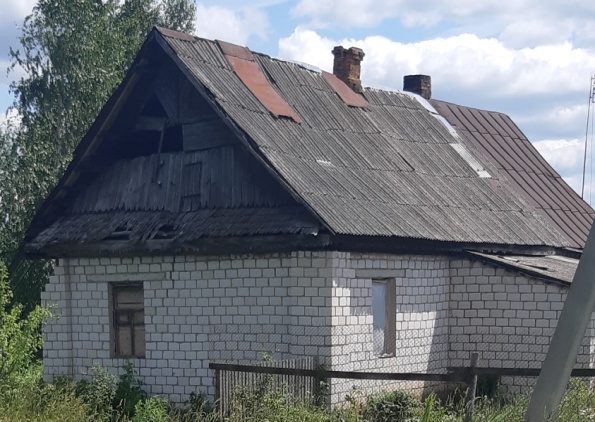 Наименование объектаКвартира в блокированном жилом домеМестонахождениеобъектааг. Ковгары, ул. Заводская д.25, кв.2Продавец объектаДарагановский сельский исполнительный комитетОписание объектаНазначение: квартира; общая площадь 21.0 кв.м, материал стен – кирпич;  этажность/- 1/-; степень износа – 70 %; Имущественные права/ограничение прав в отношении капитального строения и земельного участкаквартира признана бесхозяйной и передана в собственность  Дарагановского сельского совета по решению суда Осиповичского района от 14.11.2019 (вступило в силу 30.11.2019г.), кадастровый номер земельного участка -, площадью -, целевое назначение -Цена продажи с понижением на 80%, бел. рублей  240,00 (двести сорок белорусских рублей)Возмещение затрат покупателем, бел.руб. 82,4 (восемьдесят два рубля сорок копеек) белорусского рубля –   возмещение расходов по изготовлению оценки жилого домаАдрес, время и порядок приема заявокаг. Дараганово, ул. Почтовая, д.2; время приема с 8.00-13.00 и 14.00-17.00 по рабочим дням. Заявки принимаются до истечения 30 календарных дней со дня опубликования сведений о прямой продаже пустующей квартиры №2 в доме №25, в аг. Ковгары Осиповичского районаПредоставлениедокументов- заявка по установленной форме (прилагается),- гражданином - копия документа, удостоверяющего личность без нотариального засвидетельствования;- представителем гражданина – доверенность, оформленная в соответствии с требованиями  законодательства;- индивидуальным предпринимателям – копия свидетельства о государственной регистрации без  нотариального засвидетельствования;- представителем или уполномоченным должностным лицом юридического лица Республики Беларусь – доверенность, выданная юридическим лицом, или документ, подтверждающий полномочия должностного лица, копии документов,   подтверждающих   государственную   регистрацию   юридического лица,     без нотариального засвидетельствования, документ с указанием банковских реквизитов юридического лицаг. Ковгарыул. Заводская д.25, кв.2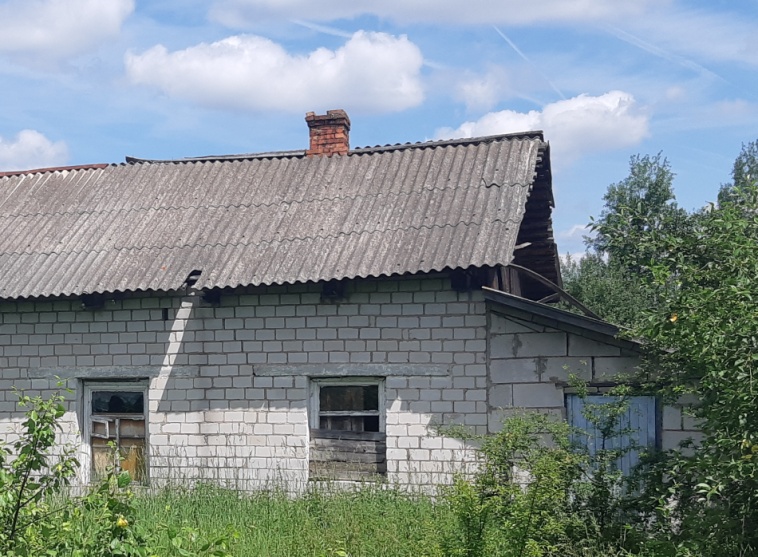 ___________________ _________________________________________(подпись) (фамилия, инициалы лица, подписавшего заявку)